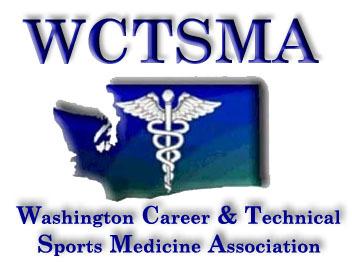 March 13th , 2018 (Tuesday, 6:00AM)BOD Conference Call AgendaPhone number: (888) 617-3400 pw 397051#Members Present: Tom Diimmel, Larry Howe, Bud Bannon, Heather Sevier, Gary Clinton, Chris, Alex, Mariana 6:04 AM Motioned/seconded/approved to approve treasurer’s report6:04 AM Motioned/seconded/approved Februrary meeting minutes6:04 AM Motioned/seconded/approved to move to meeting in the whole Agenda:Civic Engagement Day- January 29-30th 2019Morning training on 1/30Focus on more trainingState Officer TrainingFormer state presidents attend for the day (Sunday)May 20th-23rdBlack Lake, OlympiaSounders/SL?Fall leadership vs. summer leadershipPossibly Wednesday, September 19th Conflicts with football and fall sportsSaturday date?Working with instructors for leadership trainingState50+ Schools800 studentsHotelsBreaking records- 650+ room nightsRegistrations50+ schoolsSpeakersGarth and KatyProctorsNumbers looking good20 OP proctors JV TestingOver 10 students- add all beyond 10 on one lineTest UpdatesNo early testingMaintain test validityEPACHow many interviewers do we need? Numbers800+ 100ish JVNeed meeting agendas and other printing by 4/1/18Name submission?State PlaquesHeather ordering soonState championsStudent meeting reviewTest Writing GiftsPossible to give gifts before state?Email names to Gary$100/test504/IEPOrganizational responsibilityCommunicate to Larry- Larry relay to KaylaLate fee for registration?Online rate will be raised Monday evening $100 late feeSkills CenterPotential need for more space based on numbersBus schedule- alphabetical by schools?6:52 AM Motioned/approved/seconded to move out of meeting of the whole6:53 AM Meeting endedACTION ITEMS:Work on figuring out Sounders deal- Larry State plaques- Heather Email names of test writers to Gary- EveryoneRespond to early test date request- Larry Get nametags printed- BudAdd late registration payment- Heather Figure out skills center and busses- Larry504 Plans to LarryFeedback for summer/fall leadership- Everyone